МБДОУ «Детский сад «Наукоград»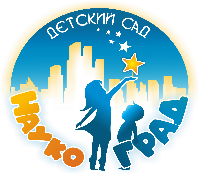 Универсальная, многофункциональнаялогопедическая игрушка-копилка«Свинка Нюша»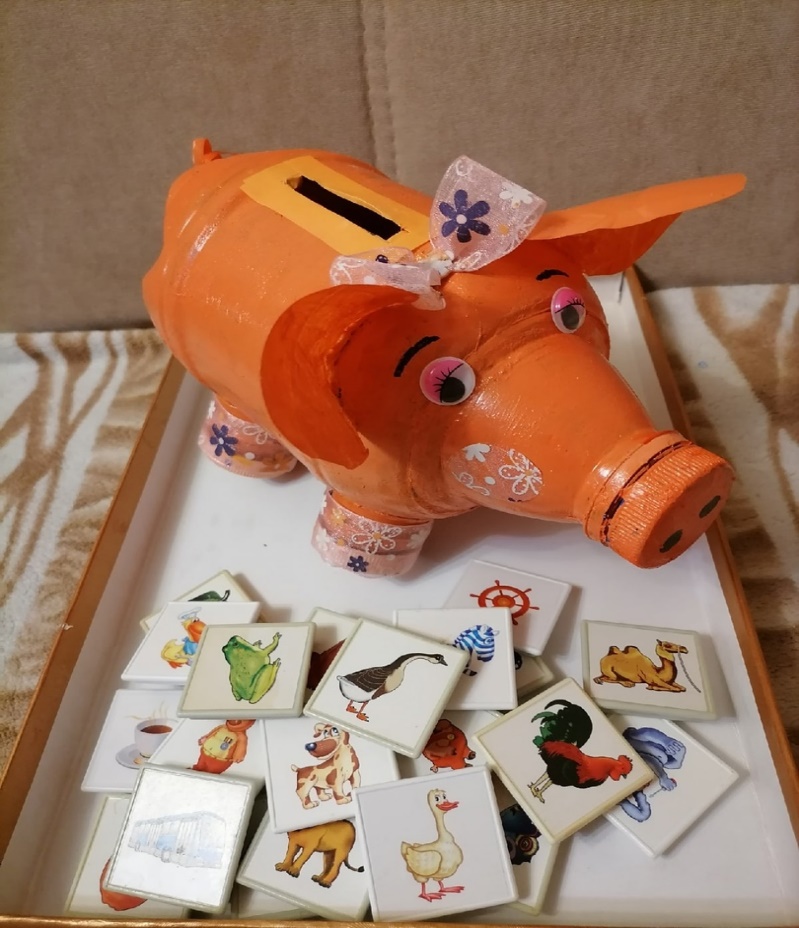 Автор: учитель-логопедСтаростина Марина АлександровнаЧусовой-2021г.Логопедическая игрушка-копилка предназначена для занятий с дошкольниками, имеющими ТНР, ЗПР.  Может использоваться педагогами ДОУ, а также в семейном кругу.Цель: Развитие и коррекция всех компонентов речи.Задачи: Обогащать и активизировать предметный, глагольный и словарь прилагательных;Развивать лексико-грамматический строй речи;Развивать слуховое восприятие и фонематический слух;Совершенствовать навыки звуко-слогового анализа и синтеза;Способствовать развитию связной речи;Закреплять звуки на всех этапах автоматизации;Развивать зрительную память, наглядно-образное и логическое мышление;Воспитывать и поддерживать интерес к логопедическим (коррекционным) занятиям;Развитие и совершенствование мелкой моторики.Я копилка свинка НюшаДружок, со мною поиграйТы задание послушайВ прорезь карточки кидай.Правильно найдешь ответыИз пятачка лови конфеты!!!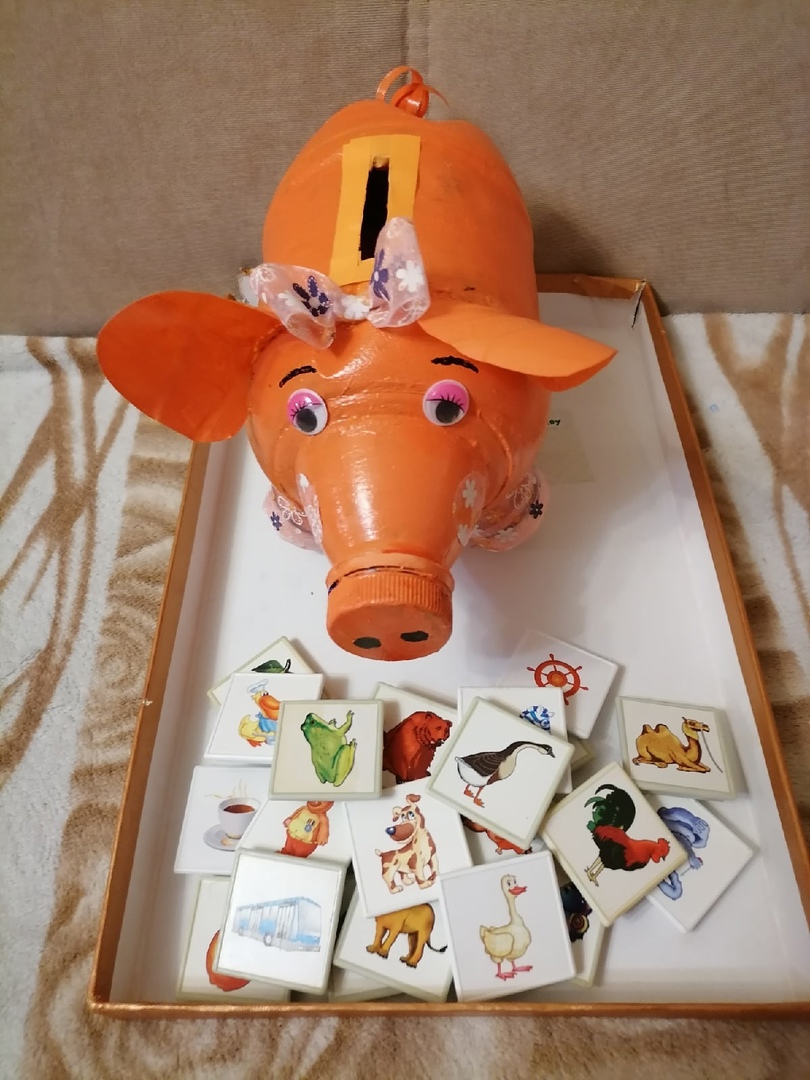 Задания по разделам:«СЛОВАРИК»Найди карточки с изображением фруктов, овощей, игрушек…Найди карточки с изображением круглых, живых, мягких… предметовНайди карточки с изображением предметов, которые прыгают, летают, «ЛЕКСИКО-ГРАММАТИЧЕСКИЙ СТРОЙ»:Найди карточки с изображением 2, 3, 4, 5, 6, 7, 8предметовНайди карточки с изображением предметов из дерева (деревянные) из пластмассы, из снега, из бумаги…«СЛУХОВОЕ ВНИМАНИЕ И ФОНЕМАТИЧЕСКИЕ ПРЕДСТАВЛЕНИЯ»:Найди картинки с изображением предметов, которые свистят, гудят, рычатНайди картинки с изображением предмета – отгадки чистоговорки:Вай-вай-вай- едет городской…трамвайУслик-услик-услик-в норку забежал вдруг…сусликСовершенствовать навыки звуко-слогового анализа и синтеза;Найди картинки с изображением предметов с короткими, длинными названиями;Найди картинки с изображением предметов, в названии которых есть определённый звук; первый звук-«…», последний звук- «…» звук «…» в середине.Найди картинки на определённый слог;Найди картинки, в названии которого определённое количество звуков, слогов.:3, 4, 5Назови словечко на тот же звук как на картинке.«АВТОМАТИЗАЦИЯЗВУКОВ»:Составь предложение с предметом на картинкеПридумай рифму к данному предметуРазвивать зрительную память, наглядно-образное и логическое мышление;Придумай или вспомни загадку о предмете;«МЫШЛЕНИЕ»:Назови обобщающее слово к данному предмету: морковка-овощ корова-домашнее животное.«МЕЛКАЯ МОТОРИКА»:Развитие и совершенствование мелкой моторики.«Накорми свинку» –положи ей в ротик определённое количество фасолинок.Свинку Нюшу накормиФасоль в ротик положиСколько хрюкнет свинка НюшаСтолько раз давай ей кушать.\«Накорми свинку» –положи ей в ротик «конфетки» -горошки определённого цвета.Свинку Нюшу накормиКонфетки в ротик положиПросит…… (красные) конфеткиНакормите её детки!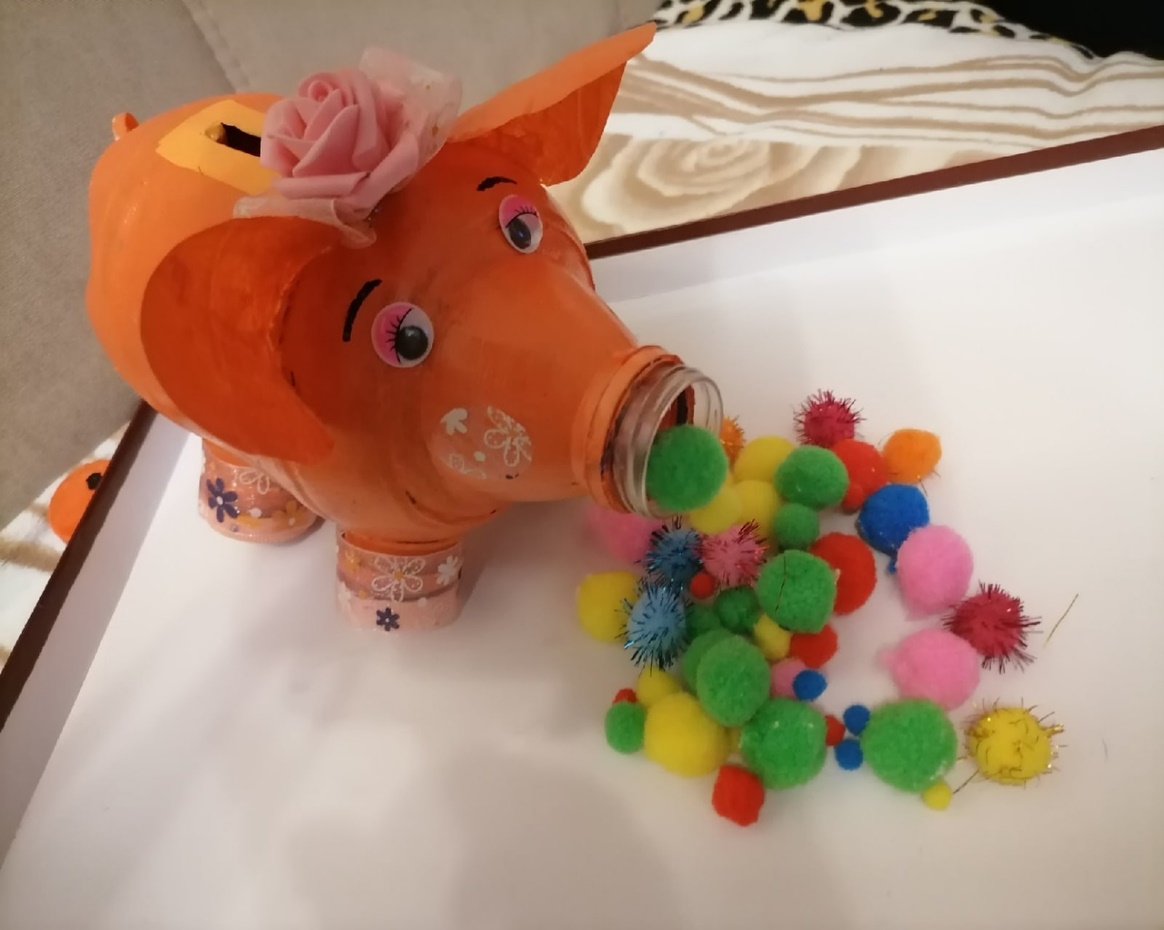 